ПРОТОКОЛ заседания конкурсной комиссииТамбовского ВРЗ АО «ВРМ»17.04.2020 г.										№ К-30Присутствовали:Председателя конкурсной комиссии -Члены конкурсной комиссии:Повестка дня:О подведении итогов открытого конкурса № 018/ТВРЗ/2020 на право заключения договора по капитальному ремонту мягкой кровли здания цеха очистки и водоподготовки инв. №10012, находящегося на балансовом учете Тамбовского вагоноремонтного завода АО «ВРМ» в 2020 году.Информация представлена начальником энерго-механического отдела – главным энергетиком Узких С.В.Комиссия решила:Согласиться с выводами и предложениями экспертной группы (протокол от 15.04.2020 г. № 018/ТВРЗ/ЭГ)Признать победителем открытого конкурса № 018/ТВРЗ/2020 ООО «ТамбовСтройРегион-68», г. Тамбов, получившего максимальную балльную оценку и поручить начальнику ЭМО – главному энергетику С.В. Узких в установленном порядке обеспечить заключение договора с ООО «ТамбовСтройРегион-68» со стоимостью предложения 850 000 (Восемьсот пятьдесят тысяч) рублей 00 копеек, без учета НДС, 1 020 000 (Один миллион двадцать тысяч девятьсот восемь) рублей 46 копеек, с учетом НДС.Решение принято единогласно.Подписи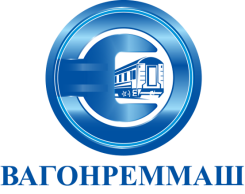 АКЦИОНЕРНОЕ ОБЩЕСТВО «ВАГОНРЕММАШ»Филиал Тамбовский вагоноремонтный завод392009, г. Тамбов, пл. Мастерских, д. 1тел. (4752) 44-49-59, факс 44-49-02, e-mail: tvrz@vagonremmash.ru